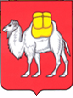 ИЗБИРАТЕЛЬНАЯ КОМИССИЯ
ЧЕЛЯБИНСКОЙ ОБЛАСТИПОСТАНОВЛЕНИЕг. ЧелябинскО Разъяснениях порядка регистрации уполномоченных представителей по финансовым вопросам кандидатов, избирательных объединений при проведении выборов депутатов представительных органов муниципальных образований, глав муниципальных образованийВ соответствии со статьями 21, 24, 36 Закона Челябинской области от 29 июня 2006 года № 36-ЗО «О муниципальных выборах в Челябинской области» избирательная комиссия Челябинской области постановляет:1. Утвердить Разъяснения порядка регистрации уполномоченных представителей по финансовым вопросам кандидатов, избирательных объединений при проведении выборов депутатов представительных органов муниципальных образований, глав муниципальных образований (приложение № 1).2. Рекомендовать форму удостоверения уполномоченного представителя по финансовым вопросам кандидата в депутаты представительного органа муниципального образования, уполномоченного представителя по финансовым вопросам избирательного объединения, кандидата на должность главы муниципального образования Челябинской области (приложения № 2-3).3. Рекомендовать образец доверенности уполномоченного представителя по финансовым вопросам кандидата в депутаты представительного органа муниципального образования, уполномоченного представителя по финансовым вопросам избирательного объединения, кандидата на должность главы муниципального образования Челябинской области (приложение № 4-5).4. Признать утратившим силу постановление избирательной комиссии Челябинской области от 19 июня 2020 года № 147/1267-6 «О Разъяснениях порядка регистрации уполномоченных представителей по финансовым вопросам кандидатов в депутаты представительных органов муниципальных образований, кандидатов на должности глав муниципальных образований».5. Разместить настоящее постановление на официальном сайте избирательной комиссии Челябинской области в информационно-телекоммуникационной сети «Интернет».6. Контроль за исполнением настоящего постановления возложить 
на заместителя председателя комиссии Миронова А.М.Приложение № 1к постановлению избирательнойкомиссии Челябинской областиот 4 июня 2024 № 75/1017-7Разъясненияпорядка регистрации уполномоченных представителей по финансовым вопросам кандидатов, избирательных объединений при проведении выборов депутатов представительных органов муниципальных образований, глав муниципальных образований1. Кандидаты в депутаты представительных органов муниципальных образований, кандидаты на должности глав муниципальных образований вправе назначать уполномоченных представителей по финансовым вопросам с возложением на них полномочий по осуществлению от их имени деятельности по финансовым вопросам, связанной с участием в муниципальных выборах.Избирательные объединения обязаны назначать уполномоченных представителей по финансовым вопросам с возложением на них полномочий по осуществлению от их имени деятельности по финансовым вопросам, связанной с участием в муниципальных выборах.2. Уполномоченные представители по финансовым вопросам кандидата, избирательного объединения осуществляют свою деятельность в пределах предоставленных им полномочий в строгом соответствии с требованиями Федерального закона от 12.06.2002 № 67-ФЗ «Об основных гарантиях избирательных прав и права на участие в референдуме граждан Российской Федерации», Закона Челябинской области от 10.06.2006 № 36-ЗО «О муниципальных выборах в Челябинской области» (далее – Закон Челябинской области), правовых актов избирательной комиссии Челябинской области. 3. Уполномоченные представители по финансовым вопросам избирательного объединения, выдвинувшего список кандидатов по единому избирательному округу,  назначаются решением уполномоченного уставом политической партии, регионального отделения политической партии, иного структурного подразделения политической партии органа о назначении уполномоченных представителей по финансовым вопросам, которое представляется в избирательную комиссию, организующую подготовку и проведение выборов, вместе с документами, утвержденными решением избирательной комиссии организующей выборы, при выдвижении списка кандидатов по единому избирательному округу.4. Уполномоченный представитель по финансовым вопросам кандидата осуществляет свои полномочия на основании нотариально удостоверенной доверенности, выданной кандидатом (приложение № 5 к настоящему постановлению.Уполномоченный представитель по финансовым вопросам избирательного объединения осуществляет свою деятельность на основании решения уполномоченного уставом политической партии, регионального отделения политической партии, иного структурного подразделения политической партии органа и нотариально удостоверенной доверенности, (приложение № 4 к настоящему постановлению).Доверенность выдается без права передоверия другим лицам. 5. В доверенности указываются следующие сведения об уполномоченном представителе по финансовым вопросам избирательного объединения, кандидата: фамилия, имя, отчество, дата и место рождения, серия, номер и дата выдачи паспорта или документа, заменяющего паспорт гражданина, наименование или код органа, выдавшего паспорт, адрес места жительства, полномочия уполномоченного представителя по финансовым вопросам избирательного объединения, кандидата.При назначении уполномоченного представителя по финансовым вопросам избирательного объединения, кандидата в обязательном порядке указывается, что он имеет право подписи на платежных (расчетных) документах, а также ему могут передаваться следующие полномочия:а) открытие специального избирательного счета;б) внесение на специальный избирательный счет собственных средств кандидата (для уполномоченного представителя по финансовым вопросам кандидата);в) распоряжение денежными средствами избирательного фонда, включая выдачу поручений о перечислении денежных средств (о выдаче наличными) со специального избирательного счета, возврат средств 
со специального избирательного счета гражданам и юридическим лицам, 
их направившим, а также пропорциональное распределение остатков денежных средств со специального избирательного счета;г) учет денежных средств избирательного фонда, включая получение 
в филиале публичного акционерного общества «Сбербанк России» (далее –ПАО Сбербанк), в котором избирательным объединением, кандидатом открыт специальный избирательный счет, выписок по специальному избирательному счету и получение первичных финансовых документов;д) контроль за поступлением и расходованием денежных средств избирательного фонда, возврат (перечисление в доход местного бюджета) пожертвований, поступивших с нарушением порядка, установленного законодательством;е) представление в избирательную комиссию итогового финансовых отчетов и первичных финансовых (учетных) документов, подтверждающих поступление и расходование средств на специальном избирательном счете;ж) закрытие специального избирательного счета;з) право заключения и расторжения договоров, связанных 
с финансированием избирательной кампании;и) контроль за своевременным и надлежащим оформлением первичных финансовых (учетных, расчетных) документов, а также законностью совершаемых финансовых операций;к) право представления интересов избирательного объединения, кандидата в соответствующих избирательных комиссиях, судах и других государственных и муниципальных органах и организациях, в отношениях с физическими и юридическими лицами по вопросам, связанным с их участием в избирательной кампании.В доверенности могут быть указаны иные полномочия, касающиеся деятельности избирательного объединения, кандидата по финансированию своей избирательной кампании в соответствии с законодательством Российской Федерации. Не указанные в доверенности полномочия считаются непорученными.Срок действия доверенности не должен превышать срока полномочий уполномоченного представителя по финансовым вопросам.6. Избирательная комиссия организующая выборы, осуществляет регистрацию уполномоченных представителей по финансовым вопросам избирательного объединения, выдвинувшего список кандидатов по единому избирательному округу. При представлении документов для регистрации уполномоченных представителей по финансовым вопросам в избирательной комиссии, организующей выборы, изготавливается копия нотариально удостоверенной доверенности уполномоченных представителей по финансовым вопросам избирательного объединения и заверяется подписью лица, принявшего документы. Решение избирательной комиссии, организующей выборы, о регистрации (об отказе в регистрации) уполномоченных представителей по финансовым вопросам избирательного объединения принимается в трехдневный срок с момента представления в комиссию необходимых документов, которое оформляется соответствующим решением.Соответствующая избирательная комиссия осуществляет регистрацию уполномоченного представителя по финансовым вопросам кандидата. При представлении документов для регистрации уполномоченного представителя по финансовым вопросам кандидата в соответствующей избирательной комиссии изготавливается копия нотариально удостоверенной доверенности уполномоченного представителя по финансовым вопросам кандидата и заверяется подписью лица, принявшего документы. Решение соответствующей избирательной комиссии о регистрации (об отказе в регистрации) уполномоченного представителя по финансовым вопросам кандидата принимается в трехдневный срок с момента представления в комиссию необходимых документов, которое оформляется соответствующим решением.7. Основаниями для отказа в регистрации уполномоченного представителя по финансовым вопросам являются: отсутствие гражданства Российской Федерации, наличие гражданства иностранного государства, возраст к моменту регистрации менее 18 лет, наличие вступившего в законную силу решения суда о признании гражданина Российской Федерации недееспособным, отбывание наказания в местах лишения свободы по приговору суда, а также отсутствие необходимых документов либо представление документов, оформленных с нарушением законодательства Российской Федерации или настоящих Разъяснений.Уполномоченными представителями по финансовым вопросам не могут быть лица, включенные в реестр иностранных агентов, лица, сведения 
о которых включены в единый реестр сведений о лицах, причастных 
к деятельности экстремистской или террористической организации.8. Срок полномочий уполномоченного представителя по финансовым вопросам начинается со дня его регистрации соответствующей избирательной комиссией и истекает через 60 дней после дня голосования, либо по решению избирательного объединения, кандидата, либо вместе с утратой статуса назначившим его кандидатом. В случае, если в соответствии с Законом Челябинской области 
«О муниципальных выборах в Челябинской области» ведется судебное разбирательство с участием соответствующего избирательного объединения, кандидата, – с вступления в законную силу судебного решения.9. Избирательное объединение вправе в любое время прекратить полномочия своего уполномоченного представителя по финансовым вопросам, письменно известив его об этом и направив копию соответствующего решения в соответствующую избирательную комиссию одновременно с заявлением о том, на кого возлагаются полномочия отозванного уполномоченного представителя по финансовым вопросам. Копии указанных заявлений должны быть одновременно направлены кандидатом в соответствующий филиал ПАО Сбербанк. Регистрация вновь назначенного уполномоченного осуществляется в порядке, предусмотренном пунктом 6 настоящих Разъяснений.Кандидат вправе в любое время прекратить полномочия своего уполномоченного представителя по финансовым вопросам, письменно известив его об этом и представив письменное заявление в соответствующую избирательную комиссию одновременно с заявлением о том, на кого возлагаются полномочия отозванного уполномоченного представителя по финансовым вопросам. Копия указанного заявления должна быть одновременно направлена кандидатом в соответствующий филиал ПАО Сбербанк. Регистрация вновь назначенного уполномоченного осуществляется в порядке, предусмотренном пунктом 6 настоящих Разъяснений.Уполномоченные представители по финансовым вопросам кандидата, избирательного объединения вправе отказаться от осуществления своих полномочий, письменно уведомив об этом кандидата, избирательное объединение, представителем которого он является, и соответствующую избирательную комиссию.В свою очередь, избирательная комиссия с учетом полученных документов информирует соответствующий филиал ПАО Сбербанк о принятом решении прекратить полномочия уполномоченного представителя по финансовым вопросам с указанием даты прекращения полномочий.10. Соответствующая избирательная комиссия на основании постановления о регистрации уполномоченного представителя 
по финансовым вопросам избирательного объединения, кандидата выдает удостоверение установленной формы.Удостоверение уполномоченного представителя по финансовым вопросам избирательного объединения, кандидата - документ, удостоверяющий статус предъявителя.Удостоверение оформляется на бланке размером 80x120 мм.В удостоверении указываются фамилия, имя, отчество уполномоченного представителя по финансовым вопросам, субъект назначения, дата регистрации уполномоченного представителя по финансовым вопросам, срок и условия действия удостоверения, а также ставится подпись секретаря избирательной комиссии, выдавшей удостоверение, скрепленная круглой печатью этой избирательной комиссии.Лица, имеющие удостоверения, обязаны обеспечить их сохранность.В случае прекращения полномочий уполномоченного представителя по финансовым вопросам его удостоверение должно быть возвращено по месту выдачи.11. За нарушение действующего законодательства о выборах уполномоченный представитель по финансовым вопросам (в случае утраты статуса уполномоченного представителя по финансовым вопросам – граждане, являвшиеся уполномоченными представителями по финансовым вопросам) несут ответственность в порядке, предусмотренном действующим законодательством Российской Федерации.Приложение № 2к постановлению избирательнойкомиссии Челябинской областиот 4 июня 2024 № 75/1017-7Форма удостоверенияуполномоченного представителя по финансовым вопросам избирательного объединения при проведении выборов депутатов представительных органов муниципальных образований Челябинской области<*> Продлевается в случае повторного голосования или в случае, если в соответствии с Законом Челябинской области «О муниципальных выборах в Челябинской области» ведется судебное разбирательство с участием соответствующего кандидата, - с момента вынесения окончательного решения судом.Приложение № 3к постановлению избирательнойкомиссии Челябинской областиот 4 июня 2024 № 75/1017-7Форма удостоверенияуполномоченного представителя по финансовым вопросам кандидата при проведении выборов депутатов, глав муниципальных образований Челябинской области<*> Продлевается в случае повторного голосования или в случае, если в соответствии с Законом Челябинской области «О муниципальных выборах в Челябинской области» ведется судебное разбирательство с участием соответствующего кандидата, - с момента вынесения окончательного решения судом.Приложение № 4к постановлению избирательнойкомиссии Челябинской областиот 4 июня 2024 № 75/1017-7Доверенность_____________________________________ 	                             _________________________(число, месяц, год выдачи доверенности прописью)                            (место выдачи доверенности)Избирательное объединение __________________________________________________,                       (наименование избирательного объединения)ОГРН ________________, ___________________________________________Основной государственный регистрационный номер (ОГРН), дата регистрации, наименование регистрирующего органа, ИНН, КПП, адрес места нахождения)В лице руководителя ________________________________________________,                                                      (наименование должности, ФИО должностного лица, Действующего на основании Устава в редакции от «__» __________года __________________________________________________________________,(дата принятия Устава в действующей редакции )и решения ___________ от  _____________________ о назначении уполномоченных представителей избирательного объединения по финансовым вопросам настоящей доверенностью уполномочивает:гражданина Российской Федерации ___________________________________,(ФИО полностью)дата «__»__________года, место рождения:  ___________, вид и номер документа ________________________________________________________,                              паспорт или документ, заменяющий паспорт гражданина Российской Федерации)__________________________________________________________________,(серия, номер и дата выдачи паспорта или документа, заменяющего паспорт гражданина Российской Федерации, наименование или код выдавшего его органа)проживающего по адресу: ___________________________________________,(наименование субъекта Российской Федерации, __________________________________________________________________,название населенного пункта, улицы, номер дома, корпуса, квартиры)быть уполномоченным представителем по финансовым вопросам избирательного объединения_____________________, связанным с участием в выборах _______________________________________________________________________________________________________________________                                                              (вид выборов)и совершать необходимые действия в пределах указанных полномочий:____________________________________________________________________________________________________________________________Срок полномочий гражданина _________________________________________(фамилия, имя и отчество уполномочиваемого полностью)по настоящей доверенности в соответствии с частью 2 статьи 36 Закона Челябинской области «О муниципальных выборах в Челябинской области» начинается со дня его назначения уполномоченным представителем по финансовым вопросам.Настоящая доверенность действует по __________________________, а в случае, если ведется судебное разбирательство с участием соответствующего кандидата, - со дня, следующего за днем вступления в законную силу судебного решения.Доверенность выдана без права передоверия.Удостоверительная надпись нотариусаПримечание. При назначении уполномоченного представителя по финансовым вопросам избирательного объединения ему передаются следующие полномочия:а) открытие специального избирательного счета;б) распоряжение денежными средствами избирательного фонда, выдача поручений о перечислении денежных средств (о выдаче наличными) со специального избирательного счета, возврат средств со специального избирательного счета гражданам и юридическим лицам, их направившим, а также пропорциональное распределение остатков денежных средств со специального избирательного счета;в) учет денежных средств избирательного фонда, включая получение в филиале ПАО Сбербанк, в котором открыт специальный избирательный счет, выписок по специальному избирательному счету и получение первичных финансовых документов;г) контроль за поступлением и расходованием денежных средств избирательного фонда, возврат (перечисление в доход областного бюджета) пожертвований, поступивших с нарушением порядка, установленного законодательством;д) право подписи на платежных (расчетных) документах, первичных финансовых (учетных) документов, контроль за их своевременным и надлежащим оформлением, а также законностью совершаемых финансовых операций;ж) право заключения и расторжения договоров, связанных с финансированием избирательной кампании;з) представление в избирательную комиссию итогового финансового отчета и первичных финансовых (учетных) документов, подтверждающих поступление и расходование средств на специальном избирательном счете;е) закрытие специального избирательного счета;и) право заключения и расторжения договоров, связанных с финансированием избирательной кампании;к) контроль за своевременным и надлежащим оформлением первичных финансовых (учетных, расчетных) документов, а также законностью совершаемых финансовых операций;л) право представления интересов кандидата в соответствующих избирательных комиссиях, судах и других государственных и муниципальных органах и организациях, в отношениях с физическими и юридическими лицами по вопросам, связанным с их участием в избирательной кампании.В доверенности могут быть указаны иные полномочия, касающиеся деятельности кандидата по финансированию своей избирательной кампании в соответствии с законодательством Российской Федерации. Не указанные в доверенности полномочия считаются не порученными.Приложение № 5к постановлению избирательнойкомиссии Челябинской областиот 4 июня 2024 № 75/1017-7Доверенность_____________________________________ 	                             _________________________(число, месяц, год выдачи доверенности прописью)                            (место выдачи доверенности)Я, гражданин ____________________________________________________________________,(фамилия, имя и отчество полностью)вид документа _____________________________________________________,                              (паспорт или документ, заменяющий паспорт гражданина Российской Федерации)__________________________________________________________________,(серия, номер и дата выдачи паспорта или документа, заменяющего паспорт гражданина Российской Федерации, наименование или код выдавшего его органа)проживающий по адресу: ___________________________________________,                                                      (наименование субъекта Российской Федерации, __________________________________________________________________,район, город, иной населенный пункт, улица, номер дома, корпуса, квартиры)настоящей доверенностью уполномочиваю гражданина__________________ __________________________________________________________________,(фамилия, имя и отчество полностью)дата и место рождения ___________, вид документа _____________________,паспорт или документ, заменяющийпаспорт гражданина Российской Федерации)__________________________________________________________________,(серия, номер и дата выдачи паспорта или документа, заменяющего паспорт гражданина Российской Федерации, наименование или код выдавшего его органа)проживающего по адресу: ___________________________________________,(наименование субъекта Российской Федерации, __________________________________________________________________,название населенного пункта, улицы, номер дома, корпуса, квартиры)быть моим уполномоченным представителем по финансовым вопросам, связанным с участием в выборах ____________________________________________________________________________________________________                                                              (вид выборов)и совершать необходимые действия в пределах указанных полномочий:____________________________________________________________________________________________________________________________Срок полномочий гражданина _________________________________________(фамилия, имя и отчество уполномочиваемого полностью)по настоящей доверенности в соответствии с частью 2 статьи 36 Закона Челябинской области «О муниципальных выборах в Челябинской области» начинается со дня его назначения уполномоченным представителем по финансовым вопросам.Настоящая доверенность действует по __________________________, а в случае, если ведется судебное разбирательство с участием соответствующего кандидата, - со дня, следующего за днем вступления в законную силу судебного решения.Доверенность выдана без права передоверия.Удостоверительная надпись нотариусаПримечание. При назначении уполномоченного представителя по финансовым вопросам кандидата ему передаются следующие полномочия:а) открытие специального избирательного счета;б) распоряжение денежными средствами избирательного фонда, включая внесение на специальный избирательный счет собственных средств кандидата, выдачу поручений о перечислении денежных средств (о выдаче наличными) со специального избирательного счета, возврат средств со специального избирательного счета гражданам и юридическим лицам, их направившим, а также пропорциональное распределение остатков денежных средств со специального избирательного счета;в) учет денежных средств избирательного фонда, включая получение в филиале ПАО Сбербанк, в котором кандидатом открыт специальный избирательный счет, выписок по специальному избирательному счету и получение первичных финансовых документов;г) контроль за поступлением и расходованием денежных средств избирательного фонда, возврат (перечисление в доход областного бюджета) пожертвований, поступивших с нарушением порядка, установленного законодательством;д) право подписи на платежных (расчетных) документах, первичных финансовых (учетных) документов, контроль за их своевременным и надлежащим оформлением, а также законностью совершаемых финансовых операций;ж) право заключения и расторжения договоров, связанных с финансированием избирательной кампании;з) представление в избирательную комиссию итогового финансового отчета и первичных финансовых (учетных) документов, подтверждающих поступление и расходование средств на специальном избирательном счете;е) закрытие специального избирательного счета;и) право заключения и расторжения договоров, связанных с финансированием избирательной кампании;к) контроль за своевременным и надлежащим оформлением первичных финансовых (учетных, расчетных) документов, а также законностью совершаемых финансовых операций;л) право представления интересов кандидата в соответствующих избирательных комиссиях, судах и других государственных и муниципальных органах и организациях, в отношениях с физическими и юридическими лицами по вопросам, связанным с их участием в избирательной кампании.В доверенности могут быть указаны иные полномочия, касающиеся деятельности кандидата по финансированию своей избирательной кампании в соответствии с законодательством Российской Федерации. Не указанные в доверенности полномочия считаются не порученными.4 июня 2024 года№ 75/1017-7Председатель комиссииЕ.В. ГолицынСекретарь комиссииН.Е. ГавришВыборы _______________________________________________       (вид выборов)"__" _________ 20__ годаУДОСТОВЕРЕНИЕ № _______________________________________________________________фамилия,_____________________________________________________________имя, отчествоявляется уполномоченным представителем по финансовым вопросамизбирательного объединения _____________________________________________________________ наименование избирательного объединения       Секретарь                     МП                      территориальной избирательной __________      ____________________     комиссии                                                (подпись)         (инициалы, фамилия)  Действительно до "__" ___ 20__ г. <*>                                    (при предъявлении паспорта или                ___________________заменяющего его документа)                      (дата регистрации)Выборы _______________________________________________       (вид выборов)"__" _________ 20__ годаУДОСТОВЕРЕНИЕ № _______________________________________________________________фамилия,_____________________________________________________________имя, отчествоявляется уполномоченным представителем по финансовым вопросамкандидата при проведении выборов депутатов представительного органа муниципального образования, главы муниципального образования_____________________________________________________________  фамилия, инициалы кандидата       Секретарь                     МП                      территориальной избирательной __________      ____________________     комиссии                                                (подпись)         (инициалы, фамилия)  Действительно до "__" ___ 20__ г. <*>                                    (при предъявлении паспорта или                ___________________заменяющего его документа)                      (дата регистрации)Кандидат(вид выборов)(подпись и дата ее внесения)(фамилия, имя, отчество)Кандидат(вид выборов)(подпись и дата ее внесения)(фамилия, имя, отчество)